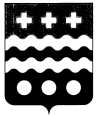 АДМИНИСТРАЦИЯМОЛОКОВСКОГО МУНИЦИПАЛЬНОГО ОКРУГА ТВЕРСКОЙ ОБЛАСТИПОСТАНОВЛЕНИЕ07.04. 2022 г.                                                                                                   № 112пгт МолоковоВ соответствии со статьей 9.2 Федерального закона от 12.01.1996 № 7-ФЗ «О некоммерческих организациях», статьей 2 Федерального закона от 03.11.2006 №174-ФЗ «Об автономных учреждениях»  постановляю:1. Утвердить Порядок осуществления  муниципальной  образовательной организацией полномочий Администрации Молоковского муниципального округа Тверской области (далее - органа местного самоуправления) по исполнению публичных обязательств перед физическим лицом, подлежащих исполнению в денежной форме, и финансового обеспечения их осуществления (приложение 1).2. Настоящее Постановление вступает в силу с момента подписания и распространяется на правоотношения, возникающие с 01.01.2022. Глава Молоковского округа                                               А.П. ЕфименкоПриложение 1к ПостановлениюАдминистрации Молоковского муниципального округаТверской области от 07.04.2022 № 112Порядокосуществления муниципальной  образовательной организацией полномочий Администрации Молоковского муниципального округа Тверской области по исполнению публичных обязательств перед физическим лицом, подлежащих исполнению в денежной форме, и финансового обеспечения их осуществленияНастоящий Порядок определяет правила осуществления муниципальной  образовательной организацией полномочий Администрации Молоковского муниципального округа Тверской области (орган местного самоуправления) по исполнению публичных обязательств перед физическим лицом, подлежащих исполнению в денежной форме, и порядок финансового обеспечения их осуществления.2. Публичными обязательствами в целях настоящего Порядка являются публичные обязательства Тверской области перед физическим лицом, подлежащие исполнению организацией от имени органа местного самоуправления в денежной форме в установленном законом, иным нормативным правовым актом размере или имеющие установленный порядок (далее - публичные обязательства).3. Орган местного самоуправления муниципального округа принимает правовой акт об исполнении образовательной организацией публичных обязательств (далее - правовой акт).5. В правовом акте указываются:а) публичные обязательства, полномочия по осуществлению которых передаются органом местного самоуправления  муниципального округа образовательной организации;б) права и обязанности образовательной организации  по исполнению переданных ему полномочий органа местного самоуправления муниципального округа;в) ответственность за неисполнение или ненадлежащее исполнение учреждением переданных полномочий органа местного самоуправления муниципального округа;г) порядок проведения органом местного самоуправления  муниципального округа контроля за осуществлением образовательной организацией  переданных полномочий Администрации муниципального округа.6. Образовательная организация со дня вступления в силу правового акта представляет в финансовый орган муниципального округа документы, необходимые для открытия органу местного самоуправления муниципального округа  как получателю бюджетных средств лицевого счета, предназначенного для отражения операций по переданным полномочиям (далее - лицевые счета), в порядке, установленном финансовым органом муниципального округа.Основанием для открытия органу местного самоуправления  муниципального округа как получателю бюджетных средств указанного лицевого счета является правовой акт.Открытие лицевого счета органу местного самоуправления муниципального округа как получателю бюджетных средств осуществляется финансовым органом муниципального округа в порядке, установленном финансовым органом муниципального округа.Обслуживание лицевого счета, открытого органу местного самоуправления муниципального округа как получателю бюджетных средств, осуществляется финансовым органом муниципального округа по месту нахождения образовательной организации в порядке, установленном  финансовым органом муниципального округа.7. Финансовое обеспечение осуществления образовательной организацией полномочий органа местного самоуправления муниципального округа по исполнению публичных обязательств осуществляется в пределах бюджетных ассигнований, предусмотренных органу местного самоуправления муниципального округа на указанные цели в соответствии с Решением о местном бюджете8. Операции со средствами, осуществляемые организацией  по исполнению публичных обязательств органа местного самоуправления муниципального округа учитываются на лицевом счете, открытом органу местного самоуправления  муниципального округа как получателю бюджетных средств.9. Образовательная организация обеспечивает исполнение переданных полномочий органа местного самоуправления муниципального округа по исполнению публичных обязательств и осуществляет оплату денежных обязательств по исполнению публичных обязательств от имени органа местного самоуправления муниципального округа на основании платежных документов, представленных организацией по месту открытия лицевого счета органу местного самоуправления муниципального округа как получателю бюджетных средств в  финансовом органе.10. Санкционирование кассовых выплат по исполнению публичных обязательств образовательной организацией  от органа местного самоуправления муниципального округа  осуществляется в порядке, установленном финансовым органом муниципального округа для получателей средств муниципального бюджета.11. Образовательная организация представляет органу местного самоуправления муниципального округа в срок до 5 числа месяца, следующего за отчетным, отчет об исполнении публичных обязательств в порядке и по форме, которые установлены правовым актом органа местного самоуправления  муниципального округа по согласованию с финансовым органом муниципального округа, с учетом требований Министерства финансов Российской Федерации для составления и представления годовой, квартальной и месячной отчетности об исполнении бюджетов бюджетной системы Российской Федерации.12. Информация об осуществлении образовательной организацией полномочий органа местного самоуправления муниципального округа по исполнению публичных обязательств отражается в отчете о результатах деятельности организации и об использовании закрепленного за ним муниципального  имущества, предоставляемого организации в порядке и по форме, которые устанавливаются правовым актом Администрацией муниципального округа, с учетом общих требований, определенных Министерством финансов Российской Федерации, и предоставляется органу местного самоуправления муниципального округа в срок до 1 февраля.О порядке осуществления муниципальной  образовательной организацией полномочий Администрации Молоковского муниципального округа Тверской области по исполнению публичных обязательств перед физическим лицом, подлежащих исполнению в денежной форме, и финансового обеспечения их осуществления